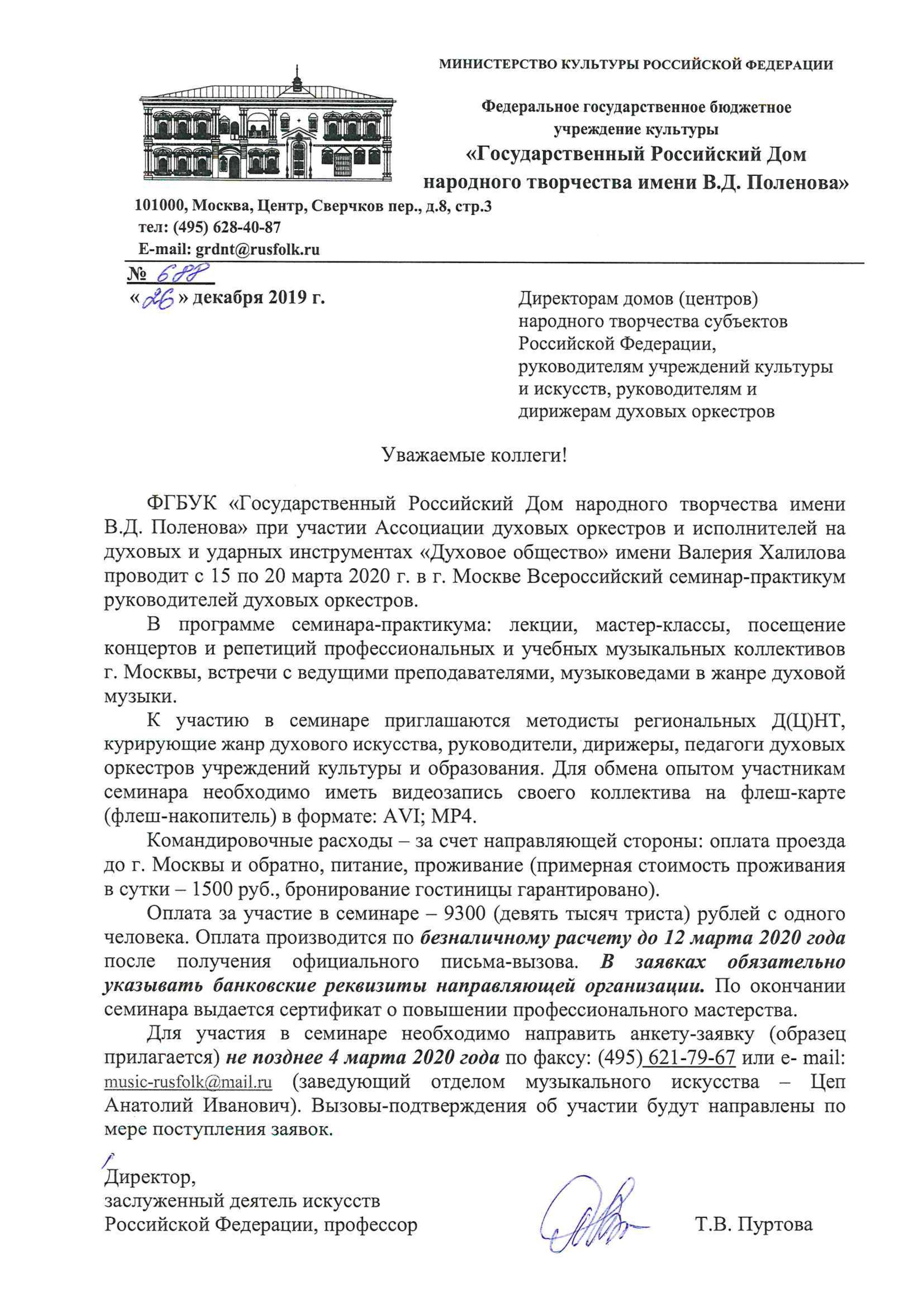 Анкета-заявкана участие во Всероссийском семинаре-практикумеруководителей духовых оркестров15-20 марта 2020 года, г. МоскваТерритория (республика, край, область, нас. пункт)Ф.И.О. (полностью)Дата рожденияАдрес прописки(с индексом)Телефон (дом./моб.),(e-mail)Образование(что и когда окончили, специальность)Место работы, должностьПаспортные данныеСерия, №Кем и когда выдан№ Свидетельства пенсионного страхованияИННОплату производит (нужное подчеркнуть)-  сам участник-  направляющая организацияНаправляющая организация (индекс, адрес, телефон, факс, e-mail, ФИО руководителя полностью, полные банковские реквизиты)Нужна ли гостиница?(подчеркнуть нужное)На какой срок?Да                                                                       НетС                      по                     2020 г.